						ПРЕСС-РЕЛИЗ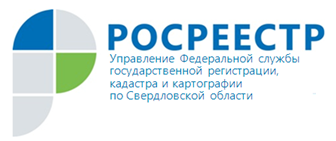 Внесение записи. Как защитить квартиру от мошенников.Управление Росреестра по Свердловской области напоминает, что согласно Федеральному закону от 13.07.2015 № 218-ФЗ «О государственной регистрации недвижимости» любой собственник может наложить запрет на совершение регистрационных действий с объектом недвижимости без своего личного участия.Установить запрет можно на любой объект недвижимого имущества (квартира, комната, земельный участок, машино-место и т.д.) в отношении которого права зарегистрированы в Едином государственном реестре недвижимости (далее-ЕГРН). Если собственников несколько, то наложить ограничение на сделки можно только на свою долю в праве на объект недвижимости. Следует отметить, что вышеуказанный запрет устанавливается путем внесения в ЕГРН записи о невозможности государственной регистрации прав и сделок с недвижимостью без личного участия собственника. Наличие данной записи в ЕГРН обязывает Росреестр возвращать без рассмотрения все документы, предоставленные для государственной регистрации прав любым лицом (кроме собственника или его законного представителя), даже при наличии у такого лица нотариальной доверенности. За внесение в ЕГРН записи о невозможности государственной регистрации без личного участия правообладателя государственная пошлина не взимается.Что же необходимо для внесения записи?Собственнику недвижимости или его законному представителю (родителю, опекуну, исполнительному органу юридического лица) достаточно подать заявление о невозможности государственной регистрации перехода, ограничения (обременения), прекращения права на принадлежащие ему объекты недвижимости без его личного участия или участия законного представителя. Куда обращаться?Обратиться можно в любой офис ГБУ СО Многофункциональный центр предоставления государственных и муниципальных услуг «Мои документы» независимо от места расположения недвижимости, при себе иметь паспорт и правоустанавливающий документ на объект недвижимости. Сведения вносятся в Единый государственный реестр недвижимости не более пяти рабочих дней со дня подачи документовТакже подать заявление можно и в электронном виде на сайте Росреестра https://rosreestr.ru, удостоверив его электронной цифровой подписью. В разделе физические лица, перейти на вкладку «Электронные сервисы»   - подать заявление на государственную регистрацию,  поставить  галочку в окне Действия с записями реестра прав на объекты недвижимости ЕГРН, далее перейти к деталям запроса.Аннулировать запись в Едином государственном реестре прав о невозможности государственной регистрации без личного участия собственника можно будет по заявлению самого собственника (его законного представителя) об отзыве ранее представленного заявления о невозможности государственной регистрации либо на основании вступившего в законную силу решения суда.  Согласно статистике за первое полугодие 2018 года в Единый государственный реестр недвижимости (далее - ЕГРН) по заявлениям свердловчан внесено 1147 записей о запрете совершения регистрационных действий без личного участия собственника. В аналогичном периоде 2017 года желающих использовать подобный способ защиты своей недвижимости от мошеннических посягательств было больше: в ЕГРН внесено 2356 записи. Контакты для СМИУправление Росреестра по Свердловской области Зилалова Галина Петровна, специалист-эксперттел. 8(343) 375-40-81  эл. почта: pressa@frs66.ru